                    Консультация для родителей«Как LEGO - конструирование влияет на развитие ребёнка»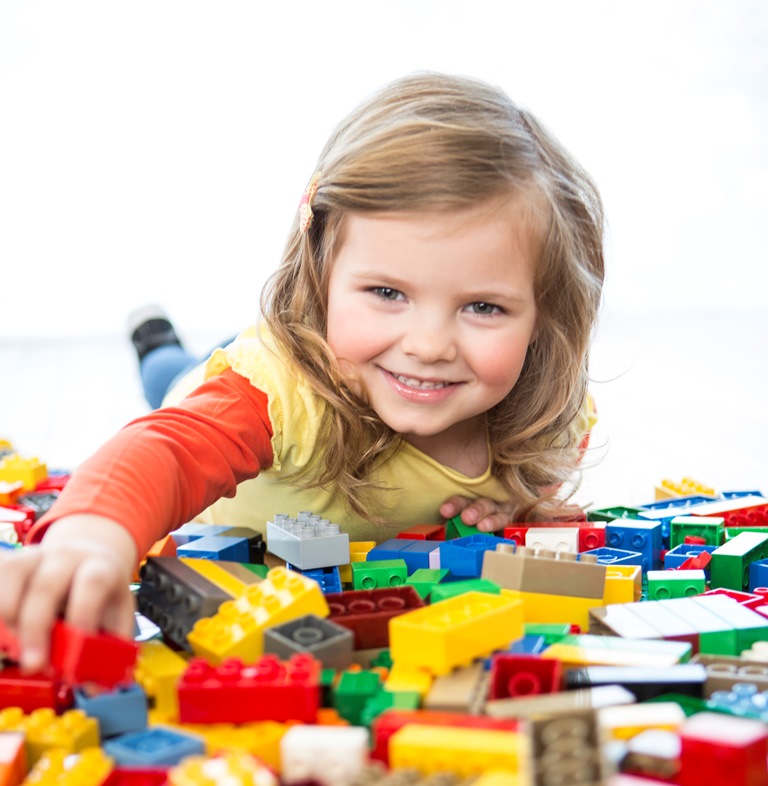        Современное дошкольное образование предполагает интегративный подход к воспитанию и образованию дошкольников, основанный на взаимодействии методов и приемов воспитания и обучения в синтезе различных видов детской деятельности. Принцип интеграции реализуется во всех видах детской деятельности, в том числе охватывает конструктивную деятельность с использованием конструктора LEGO.
        Человек, который способен конструктивно мыслить, быстро решать логические задачи, наиболее приспособлен к жизни, так как быстро находит выход из затруднительных ситуаций, принимает рациональное решение. 
	Конструирование – «продуктивный вид деятельности дошкольника, предполагающий создание конструкций по образцу, по условиям и по собственному замыслу». 
       	Конструктивная деятельность занимает значимое место в дошкольном воспитании и является сложным познавательным процессом, в результате которого происходит интеллектуальное   развитие детей: ребенок овладевает практическими знаниями, учится выделять существенные признаки, устанавливать отношения и связи между деталями и предметами. 
	           LEGO в переводе с датского языка означает «умная игра». LEGO - конструирование один из наиболее любимых детьми вид деятельности. LEGO – это всегда новая идея, путешествие, открытие! Занятия по LEGO - конструированию способствуют: развитию мелкую моторику рук;формированию образного, пространственного мышления;получению математических знаний о счете, форме, пропорции, симметрии;расширению представлений об окружающем мире - об архитектуре, транспорте, ландшафте;развитию внимания, способность сосредоточиться, память, мышление;развитие познавательной, художественно-эстетической способностей; умению   воображать, фантазировать, творчески мыслить;  овладению умением мысленно разделить предмет на составные части и собрать из частей целое;  умению общаться друг с другом, устраивать совместные игры, уважать свой и чужой труд.
 	LEGO служат прекрасной средой для режиссерских игр детей. Замечательно и то, что в обновлении этих игровых пространств, а значит и в создании новых сюжетов, участвуют сами дети. Сюжеты успешно переносятся в сюжетно – ролевые игры, сюжетосложение, где дети пользуются не только «LEGO», но и другими предметами – заменителями. 
         Старшая группа - это этап в работе по развитию конструктивной деятельности. Занятия носят более сложный характер в них включали элементы экспериментирования, дети становятся в условия свободного выбора стратегии работы, проверки способа решения творческой задачи и его исправления. 	В результате   у детей формируются: моторные навыки, навыки конструирования, умения выбирать оптимальные пути решения творческих заданий, успешно функционировать в социуме. Немаловажна роль родителей в развитии одарённости дошкольников. LEGO - конструирование оказывает большое влияние на развитие способностей детей и помогает выявлять их таланты.Находясь на самоизоляции, вам предоставлена прекрасная возможность занять досуг ребёнка LEGO – конструированием. Вы можете не только закрепить различные способности ребёнка, но и развитию навыков создания собственных игр из LEGO.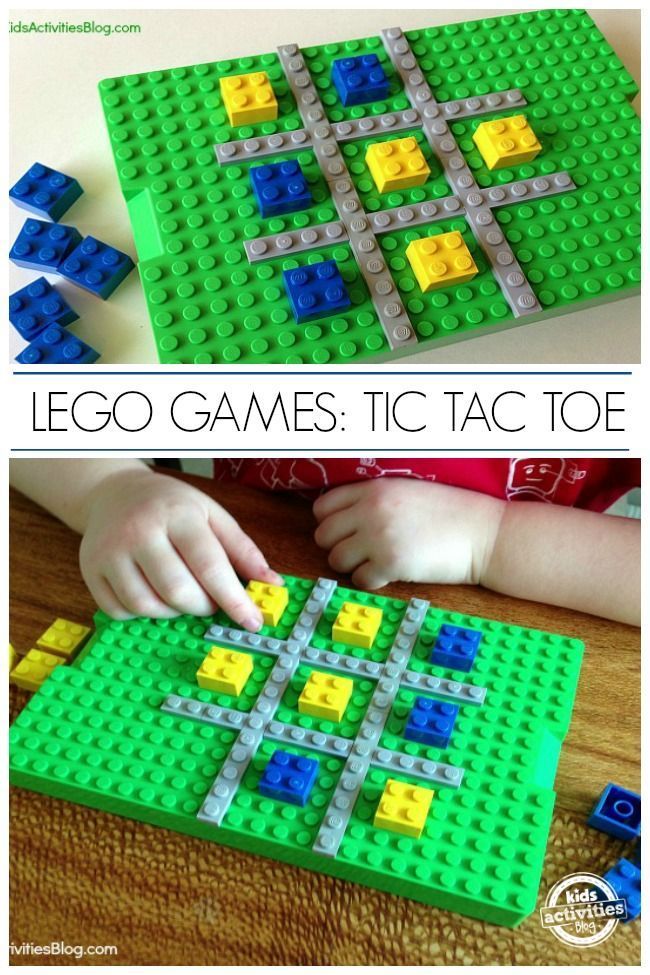 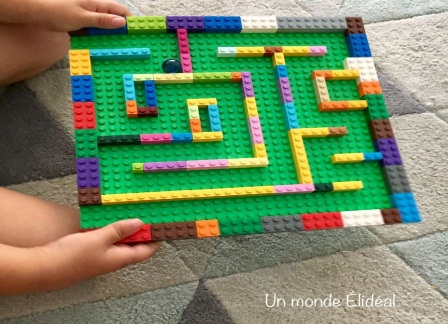 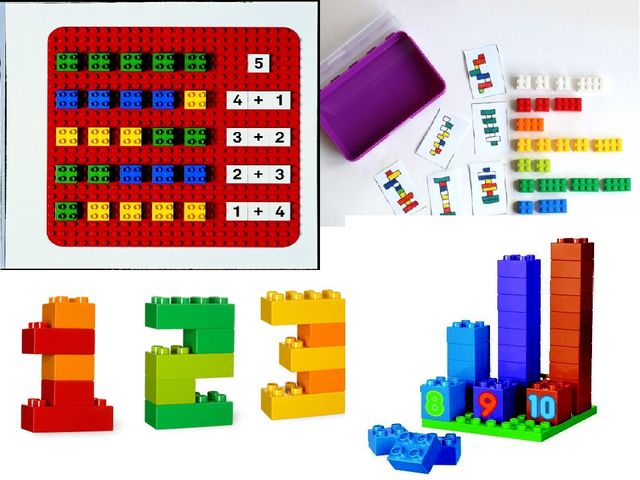 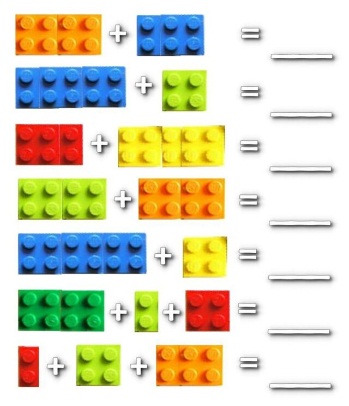 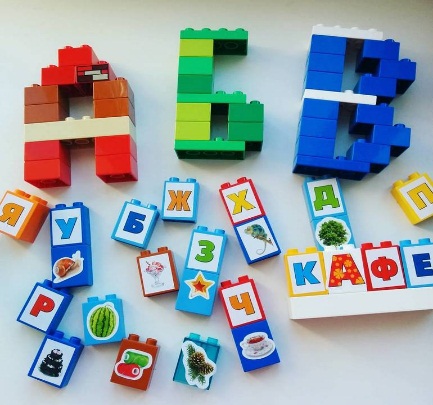 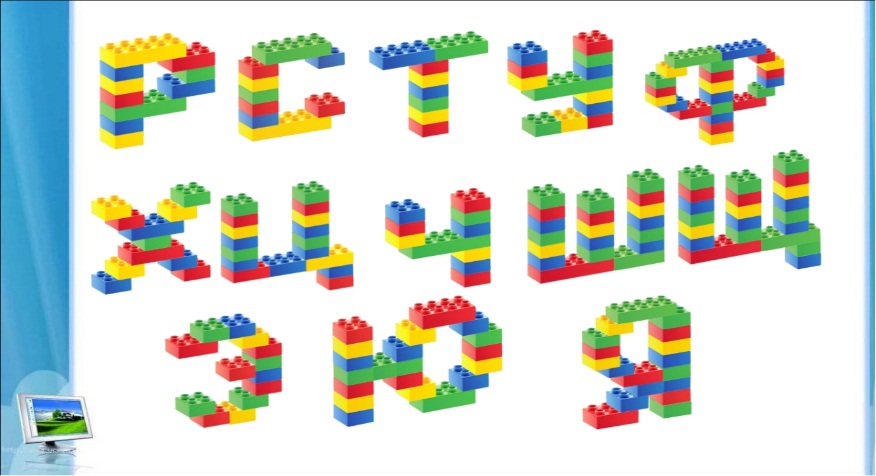 Использование LEGO - конструирования на практике обеспечивает   формирование образного и пространственного воображения.    Желаем, чтобы ваши выходные прошли с LEGO-конструктором весело и увлекательно.  